Местная общественная организация добровольного общества охотников и рыболовов Зианчуринского района “ДОЗОР” Республики Башкортостанпредседатель – Юлдашбаев Нажип Рамилович453380, РБ, Зианчуринскийрайон, с. Исянгуловоул. Октябрьской революции, 53 апочт.: 453380, Зианчуринский район,село Исянгулово,ул. 40 лет Победы, 2а8-927-92-01-630факс (34785) 2-74-50urman-c@yandex.ru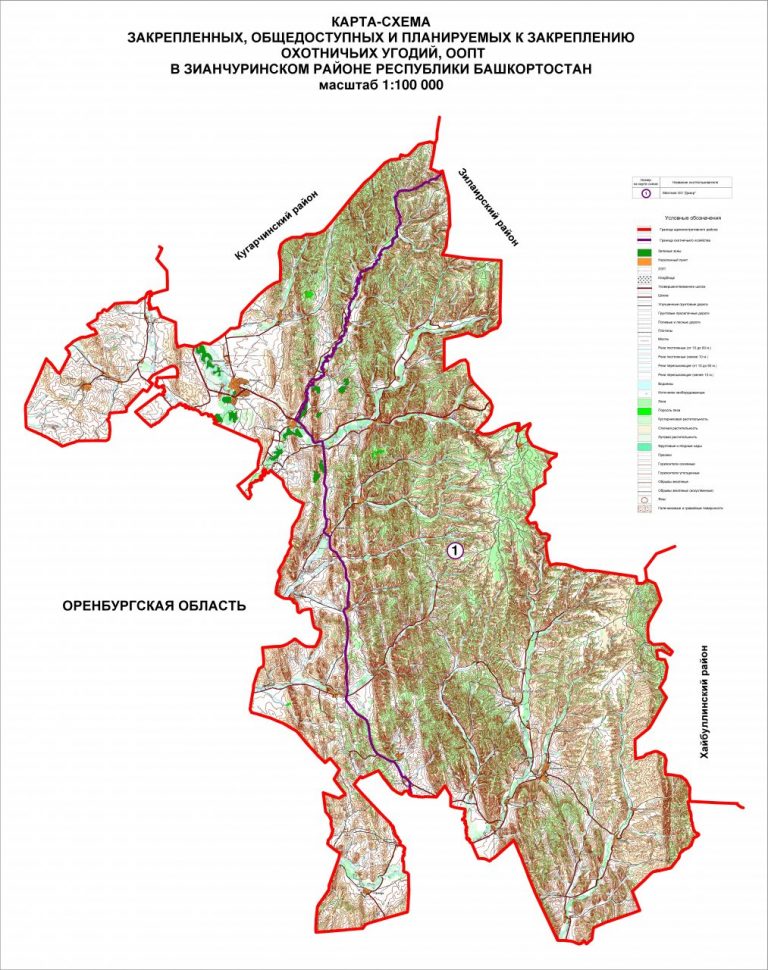 